How Stem Cell Therapy Can Cure Spinal Cord InjuriesPosted on: February 11, 2015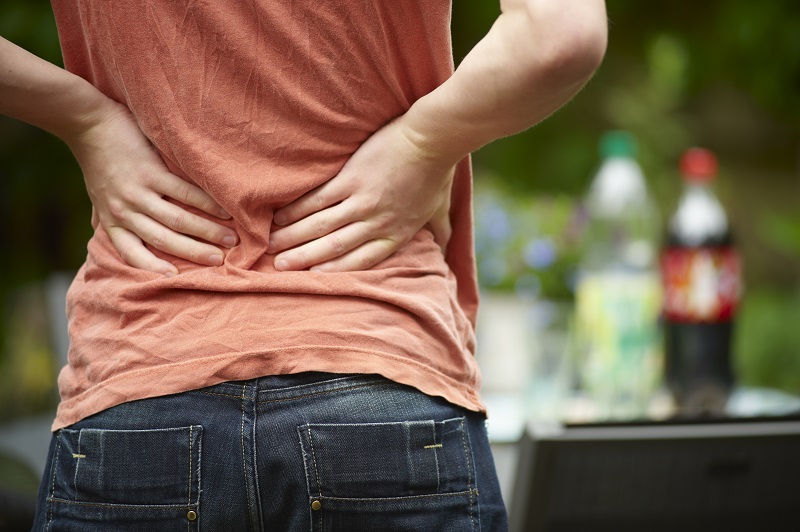 The spinal cord is an essential part of the human system that conveys information between brain and the rest of the body.  The spinal cord is made of nerve fibers that transmit pulses to and from the brain, which form the central nervous system.  If damaged, whether traumatic or non-traumatic, a person won’t feel anything and will result to immobility.According to the data raised by the World Health Organization, there are 500,000 spinal cord injuries each year.  As described by Dr. Etienne Krug, Director of Department of Violence and Injury Prevention and Disability, suffering from spinal cord injuries is a complex and life-changing disease.Furthermore, 90% of spinal cord injuries are due to road accidents, crashes, falls and violence. Non-traumatic, on the other hand, are complications from other diseases such as tumors, spina bifida and tuberculosis.At the moment, physical therapy through rehabilitation and oral medications are the most common treatments for spinal cord injuries.  However, with proper knowledge as well as, more effective medical options, these injuries are preventable and curable.Essentially, stem cell therapy is one of them.How Stem Cell Therapy Can Cure Spinal Cord InjuriesStem cell therapy is scientifically proven to cure not only spinal cord injuries, but also, all kinds of diseases.In the recent affirmation by the Chinese Academy of Sciences (CAS), stem cell therapy had been a successful technique to their first patient who underwent a 4-hour procedure. Cumulative of 10 years worth of research, led by Dai Jianwu, about regenerative stem cell. It has become an antidote for the patient, who suffered from a traffic accident two months ago.The first patient to undergo this procedure was among the 6 patients who signed up for the said research.  As quoted by Xinhua news, the patient was implanted with mesenchymal stem cells and a collagen consisting of scaffolds fibers along with collagen binding-brain-derived neuropathic factor (BDNF).The procedure went well as the used to be bedridden patient is now in good condition.The collagen acted as the bridge to reconnect broken nerves, while the mesenchymal stems are essential in tissue recovery.In a nutshell, these are the contributions of how stem cell therapy works:Helps recover dead tissues caused by the injury.The collagen restores connectivity to and from the brain.The protein aids the neurons to regenerate.It protects the cells from any future damage by releasing protective substances.It helps soak up free radicals when stem cells are introduced shortly after the injury.It prevents further damage that a complication can give after the injury.This story is another breakthrough in stem cell therapy history, preferably, for curing such.Stem cell therapy is a complex process and should only be done by experts.  Learn more about stem cell therapy here.Stem Cell Therapy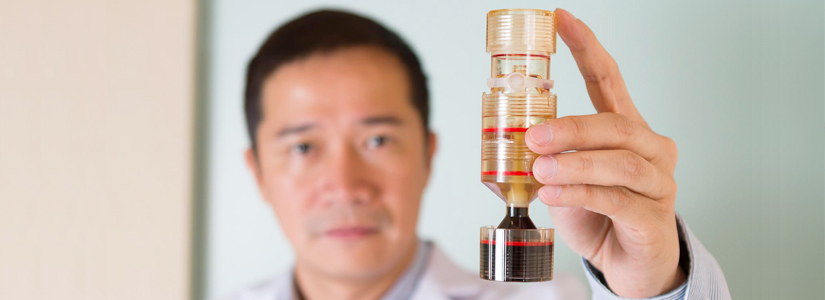 Adult stem cell treatments are a form of regenerative medicine used as alternative treatments for a wide variety of degenerative conditions, including arthritis, Alzheimer’s, Parkinson’s and motor neurone disease. As well as this, it can also be an alternative treatment for medical issues such as sports injuries. Adult stem cells are found in all tissues of the human body and have the potential to develop into different cell types during early life and growth. Not only this, in many tissues they provide a kind of internal repair system, dividing essentially without limit to replenish other cells. When a stem cell divides, each new cell has the potential either to remain a stem cell or become another type of cell with a more specialized function. Given their unique regenerative abilities, stem cells offer new potentials for treating diseases such as diabetes, and heart disease.Our adult stem cell therapies are safe, simple, and non-invasive, and have the potential to help those who may have exhausted the possibilities of other treatments. Treatments using your own adult stem cells have been shown to restore some normal functions that had been written off as gone forever. Patients show renewed vigor with a stronger heartbeat. They show increased mobility with improved blood flow. They may recover their independence from breathing devices and other kinds of medical apparatus. They may be freed from their dependence upon others, or simply improve your quality of life.Stem Cell Therapy has been proven beneficial in various medical conditions. Learn more about the Stem Cell Therapy Applications here.Stem Cell ApplicationsArthritis is the most common disability in the West and affects millions of people in the Philippines. More than 100 million individuals with arthritis worldwide have severe movement limitations on a daily basis. Osteoarthritis is a function of the breakdown of cartilage and connective tissue inside a joint. The body can’t heal fast enough to replace the irritated and increasingly damaged tissue. Over time, joint degeneration leads to inflammation and friction causing deformities and loss of cartilage requiring surgical correction. Joint replacement is not uncommon. Osteoarthritis (OA) is caused by the age-associated breakdown and eventual loss of cartilage of one or more joints, leading to pain and limitation of joint mobility. Inflammation of the cartilage can also stimulate new bone outgrowths (spurs) to form around the joints, and/or other internal organs, and typically affects many different joints. It is usually chronic, and can have flare-ups. The inflamed joint lining – the synovium – can invade and damage bone and cartilage. The involved joint can lose its shape and alignment resulting in pain and loss of movement.Rheumatoid arthritis, as it worsens, is the end-result of your body having an autoimmune response and attacks your own cells, creating a constant pro-inflammatory state. Because both forms of arthritis involve the destruction of cartilage around joints, stem cell therapy has the potential to help treat the disease by restoring some of the lost cartilage.Adipose or fat derived stem cells have been shown to halt arthritic conditions and, in many cases, reverse and regenerate joint tissue. Research shows that stem cell treatment cut the destruction of cartilage by 54% and after six weeks reduced ligament damage and inflammation by 30%.Stem cell therapy for arthritis increases the healing of your joints, and it goes further and treats the entire system that is causing the joint pain and inflammation.Sports injuries are injuries that occur in athletic activities. They can result from acute trauma, or from overuse of a particular body part as seen with many professional golf professionals.Traumatic injuries account for most injuries in contact sports. Collisions with the ground, objects, and other players are common, and unexpected dynamic forces on limbs and joints can cause injury.Traumatic injuries can include:Contusion or bruise – damage to small blood vessels which causes bleeding within the tissues.Strain – trauma to a muscle due to overstretching and tearing of muscle fiber.Sprain – an injury in a joint, caused by the ligament being stretched beyond its own capacity.Wound – abrasion or puncture of the skin.Bone fractureHead injurySpinal cord injuryOveruse and repetitive stress injury problems associated with sports include:Runner’s kneeTennis elbowTendinosisSoft tissue injuries ,which include ligament and tendons, represent up to 45% of all musculoskeletal injuries.Rheumatoid Arthritis is an autoimmune disease that attacks the body’s own tissues, specifically the synovium, a thin membrane that lines the joints. As a result of the attack, fluid builds up in the joints, causing pain in the joints and inflammation that’s systemic.Rheumatoid Arthritis (RA) is a chronic disease, meaning it can’t be cured. RA can lead to long-term joint damage, resulting in chronic pain, loss of function and disability. Most people with RA experience intermittent bouts of intense disease activity, called flares. In some people the disease is continuously active and gets worse over time. Others enjoy long periods of remission – no disease activity or symptoms at all. Evidence shows that early diagnosis and aggressive treatment to put the disease into remission is the best means of avoiding joint destruction, organ damage, and disability.Rheumatoid Arthritis is an autoimmune disease that attacks the body’s own tissues, specifically the synovium, a thin membrane that lines the joints. As a result of the attack, fluid builds up in the joints, causing pain in the joints and inflammation that’s systemic.Rheumatoid Arthritis (RA) is a chronic disease, meaning it can’t be cured. RA can lead to long-term joint damage, resulting in chronic pain, loss of function and disability. Most people with RA experience intermittent bouts of intense disease activity, called flares. In some people the disease is continuously active and gets worse over time. Others enjoy long periods of remission – no disease activity or symptoms at all. Evidence shows that early diagnosis and aggressive treatment to put the disease into remission is the best means of avoiding joint destruction, organ damage, and disability.Aging is a complex process, and its causes are not completely understood. However, regardless of the exact mechanisms involved in aging, one thing is certain: cells become progressively damaged over time and die. Therefore replacing aging cells with new ones, as with stem cell therapy, holds great promise. There is evidence that adipose fat derived mesenchymal stem cell preparations improve immune function and hormonal balance in patients undergoing cosmetic procedures, and thereby enhanced the cosmetic outcome. Here are some effects reported by patients:Various effects leading to improved fitness, including increased feelings of energy, vigour, and inner strength;Improved mobility, coordination, strength, and endurance; and an increased desire for physical activity.An improvement in joint function and reduced symptoms of arthritis.Improved mental capacity, concentration, and ability to maintain attention; increased clarity of thinking, speech, and memory.Improved psychological state, including elevated mood and positive attitude; decreased irritability, sleepiness and apathy.When we are young, we have lots of stem cells. As we age, the amount of stem cells in our body decreases. Anti-aging treatments using our own stem cells involves removing our own stem cells, activating them, and then re-injecting the cells back into our body. The stem cells will do what they’re designed to do… make our body work more effectively. Stem cells have the ability to change in most kinds of tissue in the human body. The cells will reform the basic structures of organs and systems that have faltered over time. When stem cells are delivered through the blood stream, the body sees an increase of energy, positive mood, and even increased hair growth. An increase in libido and sex drive has also been reported. These stem cell anti-aging treatment results have been documented and published in medical literatures.Diabetes Mellitus is a chronic metabolism disorder. It is characterized by high blood glucose level that results in the inability to produce and/or use insulin. Beta cells in a healthy pancreas produce and release insulin, which controls glucose levels in the blood. The number of beta cells is maintained by constant apoptosis and proliferation. However in diabetic patients the delicate balance in number is lost. Therefore protection of the remaining cells and adding a sufficient number of beta cells is the focus of cell therapy of diabetes.Diabetes awareness is vital, since uncontrolled Diabetes may lead to devastating complications such as cardiovascular diseases, blindness, kidney failure, nerve damage, diabetic foot.Currently lots of conventional therapies are available for diabetes such as insulin injection and oral hypoglycemic drugs. Many treatments can relieve or delay the onset and development of diabetes and related complications. Yet they do not address the root of the problem that causes pancreatic beta cell dysfunction.The objective of stem cell treatment for diabetes is to protect the remaining cells and replenish sufficient beta cells. The treatment enables patients to reduce their insulin and hypoglycemic medications, in some cases even stop taking them. Also relieves chronic diabetic complications.Studies show that 100% diabetes patients who underwent stem cell therapy gained improvements. 92.6% of patients improved within the first month after treatment, which enabled them to gradually reduce insulin and medications. 7.4% of patients started to improve within 3 months.Other studies show:62.9% of patients could decrease their insulin injections & hypoglycemic medications by more than 50%3.7% of Type 1 and 11.1% of Type 2 patients could completely stop insulin injectionsimproved pancreatic islet functionstable blood glucose level throughout the dayimproved symptoms of diabetes associated complications such as diabetic retinopathy, diabetic nephropathy, diabetic macrovascular pathological changes, diabetic peripheral neuropathy and diabetic autonomic neuropathyIn a three-year clinical study, stem cell therapy was administered to 29 people with Type 2 Diabetes. Beginning at six months after the first treatment and continuing for the three years of the study, measures of blood sugar control and blood lipids (such as cholesterol) improved significantly, and insulin medication requirements were reduced. Most interestingly, the number of patients suffering from diabetic retinopathy and diabetic neuropathy decreased dramatically from the start of the study to the end at three years: from 27/29 to 10/29, and from 24/29 to 10/29, respectively. Additionally, four of 17 patients with diabetic nephropathy reversed their progression to an earlier stage.Thanks to stem cell research, diabetes and even later stage Type 2 diabetes symptoms have been shown to be greatly reduced with diabetes stem cell treatment.Patients who receive their very own stem cells showed an increase in memory, mood stabilization, improved self-awareness, and their interactive capability and normal conversation returned.Alzheimer’s is a progressive physical dynamic, and there are many factors involved. Stem cells basically go where they are needed and do what needs to be done. In some ways, it really is that simple.The stem cells migrate to the brain and start correcting problems. This is the very basic explanation.We have been conducting a clinical trial with numerous Alzheimer’s patients and the results have been astounding. Improved memory and notable effects occur within 90 days. All patients have shown marked improvement in memory and decreases in frustrating mood alterations in behavior, and those treated have a renewed spirit.Lung diseases, like COPD and Emphysema, are one of the most common medical conditions worldwide. Tens-of-millions of people suffer from lung disease due to smoking, infections and genetic abnormalities. Emphysema, bronchitis, asthma, IPF, and cystic fibrosis are lung conditions that cause degeneration or damage to tissue over time. Inflammation, mucous, scar tissue, and obstruction in the airway put stress in the system leading to difficulty breathing, poor blood oxygenation, and chronic fatigue.When stem cells are given intravenously to treat these conditions, improvements occur over a period of several weeks. Respiratory and forced volume capacity increases, and breathing improves over time.Most people suffering from Emphysema or other lung disease are put on steroids and pharmaceutical drugs. At best these help for a while. Emphysema patients are told that it’s predictable that the disease will progress and they’ll end up on oxygen for the last (few) years of their lives.Disclaimer: Stem Cell Treatments are not a cure for any condition, disease or injury, nor a substitute for proper medical diagnosis and care. The information contained in this website should not be considered medical advice.